From: Risk Management
Sent: Friday, June 8, 2018 9:56 AM
Subject: U.S. Rotary Club and District Liability Insurance Program - messageto U.S. Club Officers About 2018-19 Annual Insurance Assessments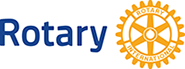 RISK MANAGEMENTThe U.S. Rotary Clubs and Districts Liability Insurance Program ("Program") provides general liability (GL) and directors' & officers'/employment practices liability (D&O/EPL) insurance coverage automatically to active U.S. Rotary Clubs & Districts. Dear current and incoming U.S. Rotary club officers:

This short message is to advise you about the 2018-19 insurance assessment rates (annual insurance premiums per member). The insurance assessment rates will be charged on the July Club Invoice.  Additionally, the 2018-19 Certificate of Insurance is now available on Gallagher Insight for clubs and districts to access. 

These assessments fund the $250,000 self-insured retention of every general liability claim and $25,000 deductible of every directors’ and officers’/employment practices liability (D&O/EPL) claim, under the U.S. Rotary Club & District Liability Insurance Program. The assessment amounts are prepared annually by an actuary and depend on claims activity per state, funding needs of the self-insured retention, the cost of excess insurance, and credit for past claims history. The assessment rates by state and per member are shown below.
 Insurance Website: See below for information on how to access the website set up for U.S. Rotarians. 
Regards, 
Rotary Risk Management Team

Contact Information 